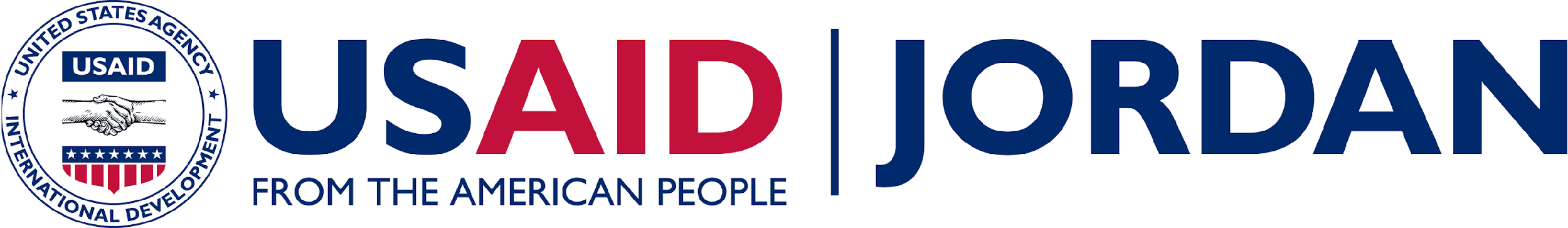 ACRONYMSCAM		Community Asset MappingCBO		Community Based Organization MEL 		Monitoring, Evaluation and LearningUSAID 		U.S. Agency for International Development YP		Youth Power Table of ContentsIntroduction PurposeCommunity asset mapping (CAM) assessment is three-fold. Firstly, it has an organizational mapping tool which is a survey that identifies stakeholders/entities, their role in the community, and their service provision. Secondly, a community mapping tool which is a survey that aims to capture the community’s needs and barriers. Thirdly, a focus group discussion with youth to digest the results from the two surveys, and identify unique opportunities and challenges to the community. The process of mapping is guided by youth, designed to enhance their agency, self-efficacy, and initiative programming.MethodologyCommunity Mapping tools were re-designed and re-developed to allow digital data collection. Two types of surveys, and a focus group were conducted from a distance, due to the COVID-19 pandemic. The surveys are framed around six main categories which aim to capture a holistic experience of the youth in the community:Youth developmentEducational environmentHealthSocial environmentInclusionCommunity servicesThe first is a survey is the organizational mapping survey used with any institution in the area, to inquire about the institution’s services, resources, and challenges. The second is a community mapping survey used to investigate the challenges, barriers, and importance and quality of services and resources in the community. This survey incorporated anyone from the community irrespective of their age. 17 youth from Deir El Kahif are trained on conducting community mapping digitally. After completing the training through Microsoft teams successfully, youth began interviewing community members via phone, by going through a list of contacts of persons they know. For the institutional questionnaire youth called owners or staff of institutions they knew, as all institutions were still shut-down due to governmental restrictions.  The results from the two surveys are preliminary analyzed and used to guide a focus group discussion. Following safety protocols, the focus group was conducted through Microsoft Teams with the Mappers, who collected the information for the surveys. The focus group assisted in gaining deeper insight on the highlighted issues in their community. The CAM report is a compilation of all these results and analysis. Demographic Information Governorate: MafraqDistrict: Deir El KahifInstitutional sample size: 0 institutions.Community sample size: 126 participants.Focus group size: 4 participants.All participants were Deir El Kahif residents.The nationalities surveyed were 123 Jordanian 1 Palestinian2 SyrianThe age group surveyed ranged from 12-60, 78% of the sample were less than 30 years old. The gender distribution was 31% male and 69% female. Below are the sex & age distribution:Main FindingsThis report uses the outline of the community mapping survey and inserting the relevant information from the organizational mapping results and the focus group discussion. It is broken down into six categories:Youth DevelopmentEducational EnvironmentHealth Social Environment InclusionCommunity ServicesYouth DevelopmentThe first section of the survey examines the opportunities for Youth Development within their community. How would you rate the following youth outlets in your community? Participants had a three-point scale bad, average, and good, with the options of I do not know, and does not exist. Youth outlets with the greatest need for improvement:Artistic, musical and theatrical activities- 30% rated this as a youth outlet with a great need for improvement.No form of artistic expression is available in this community or even in school. There was minimal acceptance of modern forms of art, and a preference towards crafts and poetry. Sports- 30% rated this as a youth outlet with a great need for improvement.The only sport available is football. There are two fields which only males use to play football. There are no sports in this community, some male youth play with their bicycles however they are a minority.Spaces for youth to gather- 30% rated this as a youth outlet with a great need for improvement.Females only meet at each other’s homes.There is a youth center, but it only allows employees, and their relatives. The youth center itself is not effective. Youth could not recall the last time there was an activity which the youth center hosted. How accessible are these following out of school learning services in your community?Out of school learning services that are least accessible or do not existComputer Training- 59% said this service is either never accessible or does not exist.The only opportunity to learn to use a computer is in school, and may schools do not have functional computers. There are no computer centers or places where youth can practice their computer skills. Youth underscored the importance of having technological advancements in their community. English Training- 58% said this service is either never accessible or does not exist.There has never been nor is there currently any English language trainings, outside school. No institution has come to provide English trainings.Due to the lack of technological awareness, youth were not exposed to websites and platforms that provide online English trainings. Further there was push back that online trainings would be an effective way to learn. Knowledge Station- 55% said this service is either never accessible or does not exist.There is a knowledge station in this community, with an excellent location and facilities, however due to poor management it is not active. Tutoring- 51% said this service is either never accessible or does not exist.Private tutoring is available however is too expensive for many students. There are no institutions that specialize in educational support. Have you heard or been part of (participated in) the following programs in your community?Least used methods of mentorship & guidance in the communityLocal Radio- 87% did not hear of this program.There is no local radio nor is there an interest in creating a local radio station.Important community matters are discussed in the mosque, with the Sheikh (the religious leader of the community). Scouts- 75% did not hear of this program.There are a few male scouts, however they do not receive mentorship, their role is limited to army training.Psychological counselling- 71% did not hear of this program.On the psychological front youth were forthcoming about the need to receive counselling, however the need is for persons with addiction, and drug abuse.Youth felt indifferent to the concept that most people having a form of trauma.Religious Guidance- 55% did not hear of this program.Religious guidance is not active enough or diverse enough. Guidance is focused on general topics and problems.Does your community provide the following resources to assist the unemployed in the process of entering the workforce?	Least available forms of assistance to enter the workforceJob Fairs- 77% said that this service was not provided in Deir El Kahif.There are no job fairs, most of the community works either in the military of in a factory.The municipality building provides lists of job opportunities exist. However, nepotism plays a major role on what positions are displayed to public and who is selected for what jobs.Volunteering in the workforce- 71% said that this service was not provided in Deir El Kahif.None of the youth have ever heard of such opportunities. Volunteering in general is not prominent. Entrepreneurial support- 68% said that this service was not provided in Deir El Kahif.Entrepreneurial support is actually small business support, directed towards women empowerment. The opportunities are strictly for women, and are focused on creating a manufacturing kitchen. Other opportunities are those which promote farming within the community. Job Mentorship- 59% said that this service was not provided in Deir El Kahif.Opportunities for employment and employability training are only available in Mafraq city. Youth noted having to go to Mafraq for a training to learn to write a CV, or how to effectively interview. School/Educational EnvironmentSchool/educational environment gives an indication of the social situation and the challenges the community faced in schools. What do you consider the top issues with school services in this community?Top issues in school servicesLack of equipment- 82.5% rated this as an issue that occurs ‘frequently’ or ‘sometimes’.A primary issue is the ability to have practical implementation of what is being learned. Computer labs are a critical yet missing space. Many teachers have never seen a computer.Science labs are critical, although most schools have a science lab they do not have the chemicals needed to carry-out a class. Lack of mentorship- 78% rated this as an issue that occurs ‘frequently’ or ‘sometimes’.They have one mentor for various schools. However the scope of mentorship provided is limited. They acknowledge the need for more holistic mentorship and support, however there is no method of receiving it.  Lack of private lessons- 78% rated this as an issue that occurs ‘frequently’ or ‘sometimes’.Lack of extracurricular activities- 77% rated this as an issue that occurs ‘frequently’ or ‘sometimes’.Two critical physical outlets are arts and physical education, however neither class is functional. Youth underscored the importance for extracurricular activities. Lack of teacher experience- 65% rated this as an issue that occurs ‘frequently’ or ‘sometimes’.Youth argued that it is not lack of years of experience, it is a lack of training and the use of outdated teaching methods that have proven to fail to expand the learning of the student.Not enough space- 63% rated this as an issue that occurs ‘frequently’ or ‘sometimes’.Unsafe (infrastructure)- 57% rated this as an issue that occurs ‘frequently’ or ‘sometimes’.Not enough employees- 57% rated this as an issue that occurs ‘frequently’ or ‘sometimes’.Lack of hygiene- 56% rated this as an issue that occurs ‘frequently’ or ‘sometimes’.Youth disagreed that the school has any cleanliness challenges. Noting that schools are regularly cleaned by students, especially administration.Lack of connection to school environment- 52% rated this as an issue that occurs ‘frequently’ or ‘sometimes’.Collectively, the lack of practical implementation as well as the lack of extracurricular outlets, together create a disconnect for students from the school environment.  The parental role is only to launch complaints on behalf of their children, but do not support the educational process, this hinders the student’s ability to connect to the school environment. Parents are often heavily impacted by the traditions and culture, therefore their perception of what education is limited, therefore youth begin to perceive education in a limited scope, rather than a learning process. Injustice is another issue youth noted. Punishments are impacted by discrimination, whether it is family name, skin color, or general status. Even testing has discrimination, and has dishonesty. Have you or has someone you know experienced these safety related issues in school in your community?Greatest issues related to safety in schoolsBullying (physical/verbal)- 64% selected this as a safety related issue in schools.Bullying is impacted by racism, status, family name, and simply appearing different than others (wearing glasses). One student who had cancer was bullied for not having hair.Bullying is not limited to students, even teachers are bullied. The schools are yet to take bullying seriously, as currently there are no consequences to students who bully other students.The relationship that parents have with the administration, is superior to that of teachers. Have you or has someone you know experienced these barriers to schools in your community?Top barriers to education:Road safety- 87% of the participants said that this is either a problem that occurs frequently or sometimes.Financial reasons- 86% of the participants said that this is either a problem that occurs frequently or sometimes.Stray animals- 77% of the participants said that this is either a problem that occurs frequently or sometimes.Stray dogs are problematic. The community therefore shoots stray dogs. The municipality does not take action against stray animals, or shooters of stray animals.Lack of assistance for people with learning difficulties- 77% of the participants said that this is either a problem that occurs frequently or sometimes.Only one school provides a room for persons with learning difficulties, however overall these students require support which is yet to be provided.Need to take care of family- 75% of the participants said that this is either a problem that occurs frequently or sometimes.Lack of access to persons of disabilities- 74% of the participants said that this is either a problem that occurs frequently or sometimes.There is one school which does not cater to persons with disabilities, and another two which are wheel chair accessible, but that is the extent of their consideration for persons with disabilities. Transportation from/to school- 58% of the participants said that this is either a problem that occurs frequently or sometimes.The female and primary school is nearby, and does not require transportation. The male school however is far away, and requires transportation support.HealthHealthcare services and equipment, as well as health-related topics, all require attention to understand the challenges a community faces, and their health priorities.Rate the following health topics based on importance to youth. The most important health related topics:Nutrition- 89% rated this as one of the most important youth health issues.Awareness on diseases- 85% rated this as one of the most important youth health issues.The community needs support, learning about frequently occurring diseases such as high or low blood pressure, diabetes, heart disease, and epilepsy.Health education- 82% rated this as one of the most important youth health issues.There is no awareness on health topics and when students have suggested to cover this topic in schools, the administration refused to be part of such a discussion or to take any responsibility. Environmental problems- 78% rated this as one of the most important youth health issues.There are great areas for planting but no one takes advantage of them or attempt to beautify the space. This is the lack of a culture of volunteering. Physical activity- 74% rated this as one of the most important youth health issues.Obesity (overweight)- 62% rated this as one of the most important youth health issues.Child obesity has quickly become a major issue as well as female youth. This can be attributed to a lack of awareness but also to a lack of outlets that allow women and children to be active.Rate the following health topics based on importance to youth. The most problematic issues in Deir El Kahif’s local facilities:Availability of specialist doctors- 88% rated this as majorly problematic.They have a comprehensive health center. The center opens from 9am-12pm. This leaves a small window of time for patients to visit and receive the care they need.There are a couple 24 hours facilities but they are far. In all facilities there are important specialists that are required but not available. The doctors available are general practitioners, dentists, and ER. Availability of medicines / pharmacies- 86% rated this as majorly problematic.Staff competencies- 84% rated this as majorly problematic.Availability of equipment- 82% rated this as majorly problematic.Quality of service- 82% rated this as majorly problematic.Mental health services (psychiatrist, psychiatric clinic)- 82% rated this as majorly problematic.Level of cleanliness- 75% rated this as majorly problematic.Many patients- 73% rated this as majorly problematic.Work Hours- 64% rated this as majorly problematic.Which of the following do you consider barriers to health care in Deir El Kahif (choose 2-3)Top barriers to health care:Necessary services are not available- 71% said that this is a frequently occurring issue.Capacity of health facility- 60% said that this is a frequently occurring issue.There are current plans to expand the health facility to better cater to the large number of patients. However another problem is the limited opening times, and the limited number of doctors.Financial barriers- 57% said that this is a frequently occurring issue.There are no institutions that provide financial support for patients who need it. Social EnvironmentSocial environment refers to the possible societal challenges. Have you or someone that you know experienced the following issues in Deir El Kahif? Most frequent community issues related to the social environment:Bullying- 75% reported that they/someone they know experienced bullying.Verbal/emotional/ psychological abuse (partner/family)- 73% reported that they/someone they know experienced bullying.Females often are the victims of non-physical abuse, as well as physical abuse. The blame and faults of mistakes are continuously directed towards them. This is also seen in cases of divorce, where the failure of the marriage is perceived as the female’s failure.InclusionAll the communities have at least one form of diversity. Insuring inclusion for all the people who belong to that community is critical. Which of the following have you considered barriers to inclusion in Deir El Kahif (persons with disabilities, refugees, women)?Top barrier to inclusionLack of community awareness was selected by 79% of participants as a barrier to inclusion.Infrastructure (disabilities) was selected by 68% of participants as a barrier to inclusion.Individual perceptions and biases (racism sexism) was selected by 51% of participants as a barrier to inclusion.All employees in the municipal services/ governmental sector are males. Females need to become professionally included. Gender discrimination is prominent. Females noted that their opportunities are no different to persons with disabilities.To what degree do you think the following groups are accepted in Deir El Kahif?Least accepted groups in societyPersons with disabilities were the least accepted group, 40% said this group is rarely accepted.Persons of other social classes were the second least accepted group, 34% saying that this group is rarely accepted.Other tribes were the third least accepted group, 27% saying that this group is rarely accepted.Other nationalities were also the third least accepted group, 27% saying that this group is rarely accepted.This is dislike due to refugees If there is bullying to our ownChildren of divorced parents were the third least accepted group, 27% saying that this group is rarely accepted.Community Services Community services includes the services that are managed by the municipality or the government. Are there issues with the following services in your community?Top services that were selected as problematic or non-existentTransportation- 90% rated this service as problematic or non-existent.There are only four buses that cover eight areas. The maximum capacity of buses is 24 passengers, but do to the high demand, often extra passengers are crammed. The bus driver then fleets from police. The buses to Mafraq are only available from 7-9am, anyone needing to leave at a later time are unable to. The community requested additional buses from the Ministry of Transportation. Private bus drivers would have the opportunity to also provide a mode of transportation, however the original buses denied it.There are taxis as an alternative mode of transportation, however, the price is high. The private cars take 15jds to take a passenger to Mafraq. Promoting tourist areas- 80% rated this service as problematic or non-existent.Deir Elkahif has a castle but it needs maintenance. It used to be a tourist destination however there was no upkeep budget. There is no marketing to visit the Deir Elkahif castle.Youth suggested using the castle as an tourism opportunity, and providing services surrounding it, such as a coffee kiosk, guides, and places to sit.Renewable energy- 78% rated this service as problematic or non-existent.There is a solar energy panels however most households cannot afford installation fees. Internet access- 75% rated this service as problematic or non-existent.The network connection around the community is inconsistent, a testament of this was the challenge for youth to take part in the focus group.Litter/garbage- 61% rated this service as problematic or non-existent.Water- 55% rated this service as problematic or non-existent.Water services are poor. They come once a week, most families require additional water tanks so that the supply would last the whole week. In addition, water pressure is weak. Day Care- 51% rated this service as problematic or non-existent.How reliable and safe is the infrastructure in Deir El Kahif?Least reliable and safe forms of infrastructureStreets & Sidewalks was reported unreliable by 52% of participants.Baghdad street requires maintenance especially as a main street.There is no sidewalk throughout the whole community.Sewage was reported unreliable by 49% of participants.There is only private sewage holes, however these are unsafe as people have fallen into them. Streetlights was reported unreliable by 43% of participants.Analysis Tables:Community Survey AnalysisYouth Development EducationHealthSocial EnvironmentInclusionCommunity ServicesQ1: How would you rate the following youth outlets in your community?Q1: How would you rate the following youth outlets in your community?Q1: How would you rate the following youth outlets in your community?Q1: How would you rate the following youth outlets in your community?Q1: How would you rate the following youth outlets in your community?Q1: How would you rate the following youth outlets in your community?GoodAverageBadDoesn't ExistI Don't KnowArtistic, musical and theatrical activities61132716Sports235129149Spaces for youth to gather123630408Library11930706Entertainment (movie theater, public parks, café, internet café)111831624Organized activities422228277Youth Clubs284625198Volunteering Opportunities225421263Q2: How accessible are these following out of school services in your community?Q2: How accessible are these following out of school services in your community?Q2: How accessible are these following out of school services in your community?Q2: How accessible are these following out of school services in your community?Q2: How accessible are these following out of school services in your community?Always accessibleSometimes accessibleNever accessibleDoesn't Exist/ I don't knowComputer Training3493044English Training7463241Knowledge Station4532643Tutoring4583232Life Skills 5662332Q3: Have you heard or been part of (participated in) the following programs in your community?Q3: Have you heard or been part of (participated in) the following programs in your community?Q3: Have you heard or been part of (participated in) the following programs in your community?yesnoLocal Radio17109Scouts3195Psychological counselling3690Religious Guidance  5769Mentorship6066Q4: Does your community provide the following to assist the process of entering the workforce?Q4: Does your community provide the following to assist the process of entering the workforce?Q4: Does your community provide the following to assist the process of entering the workforce?Q4: Does your community provide the following to assist the process of entering the workforce?Q4: Does your community provide the following to assist the process of entering the workforce?YesSomewhatNoI don’t knowJob Fairs 4149711Volunteering in the workforce9169011Entrepreneurial support3208617Job Mentorship5337414Vocational training9415719Q5: What do you consider the top issues with school services in this community?Q5: What do you consider the top issues with school services in this community?Q5: What do you consider the top issues with school services in this community?Q5: What do you consider the top issues with school services in this community?Q5: What do you consider the top issues with school services in this community?Frequently SometimesRarelyI don't knowLack of equipment4658193Lack of mentorship2771217Lack of private lessons3464244Lack of extracurricular activities2572209Lack of teacher experience 2062377Not Enough Space2752443Unsafe (infrastructure)3339504Not enough employees2349522Lack of Hygiene2546496Lack of connection to school environment2441547Q6: Have you or has someone you know experienced these safety related issues in school in your community?Q6: Have you or has someone you know experienced these safety related issues in school in your community?Q6: Have you or has someone you know experienced these safety related issues in school in your community?yesnoBullying (verbal/physical)8145Physical Abuse4779Harassment (from students &/or teachers)3294Q7: Have you or has someone you know experienced these barriers to schools in your community?Q7: Have you or has someone you know experienced these barriers to schools in your community?Q7: Have you or has someone you know experienced these barriers to schools in your community?Q7: Have you or has someone you know experienced these barriers to schools in your community?Q7: Have you or has someone you know experienced these barriers to schools in your community?FrequentlySometimesRarelyI don’t knowRoad safety3871143Financial reasons3474117Stray animals4156245Lack of assistance for people with learning difficulties59381415Need to take care of family27671913Lack of access to persons of disabilities51421716Transportation from/to school35384858. Rate the following health topics based on importance to youth. 8. Rate the following health topics based on importance to youth. 8. Rate the following health topics based on importance to youth. 8. Rate the following health topics based on importance to youth. Very ImportantNeutralNot ImportantNutrition112113Awareness on diseases107163Health education103194Environmental problems98226Physical activity94248Obesity (overweight)782721Smoking494037Drugs443745Alcohol4140459. Rate the following health topics based on importance to youth. 9. Rate the following health topics based on importance to youth. 9. Rate the following health topics based on importance to youth. 9. Rate the following health topics based on importance to youth. Majorly problematicNot problematic Do not knowAvailability of specialist doctors111123Availability of medicines / pharmacies108125Staff competencies106125Availability of equipment103154Quality of service102194Mental health services (psychiatrist, psychiatric clinic)102194Level of cleanliness91247Many patients912310Work Hours7940410. Which of the following do you consider barriers to health care in Deir El Kahif (choose 2-3)10. Which of the following do you consider barriers to health care in Deir El Kahif (choose 2-3)10. Which of the following do you consider barriers to health care in Deir El Kahif (choose 2-3)TrueFalseNecessary services are not available9036Capacity of health facility7551Financial barriers7254Delay in receiving care5076Female-related health challenges4680Inability to reach the health center4581Discrimination24102Unsure what services are available20106Nationality2010611. Have you or someone that you know experienced the following issues in Deir El Kahif? 11. Have you or someone that you know experienced the following issues in Deir El Kahif? 11. Have you or someone that you know experienced the following issues in Deir El Kahif? 11. Have you or someone that you know experienced the following issues in Deir El Kahif? YesSometimesNoBullying316431Verbal/emotional/ psychological abuse (partner/family)266634Physical harassment/abuse153180Sexual harassment (workplace/community)11288712. Which of the following have you considered barriers to inclusion in Deir El Kahif (persons with disabilities, refugees, women)?12. Which of the following have you considered barriers to inclusion in Deir El Kahif (persons with disabilities, refugees, women)?12. Which of the following have you considered barriers to inclusion in Deir El Kahif (persons with disabilities, refugees, women)?TrueFalseLack of community awareness10026Infrastructure (disabilities)8640Individual-perceptions-and-biases-(racism-sexism)6462Local policies3888Laws & legal framework3888None of the above312313. To what degree do you think the following groups are accepted in Deir El Kahif?13. To what degree do you think the following groups are accepted in Deir El Kahif?13. To what degree do you think the following groups are accepted in Deir El Kahif?13. To what degree do you think the following groups are accepted in Deir El Kahif?13. To what degree do you think the following groups are accepted in Deir El Kahif?Frequently have equal opportunities  Sometimes have equal opportunities  Rarely have equal opportunities I don't knowPersons with disabilities16485012Persons of other social classes 2748438Other tribes18523422Other nationalities 17623413Children of divorced  parents25573410Divorcees27563211Refugees1967319Other religions50252823Orphans2664251114. Are there issues with the following services in your community?14. Are there issues with the following services in your community?14. Are there issues with the following services in your community?14. Are there issues with the following services in your community?14. Are there issues with the following services in your community?Yes NoDoesn't existI don’t knowTransportation1111023Promoting tourist areas941679Renewable energy8319159Internet access902556Litter/garbage704277Water685116Day Care605448Garbage collection565965Electricity42735615. How reliable and safe is the infrastructure in Deir El Kahif?15. How reliable and safe is the infrastructure in Deir El Kahif?15. How reliable and safe is the infrastructure in Deir El Kahif?15. How reliable and safe is the infrastructure in Deir El Kahif?15. How reliable and safe is the infrastructure in Deir El Kahif?ExcellentAverageVery poorDoesn't existStreets & Sidewalks454653Sewage6466113Streetlights466542